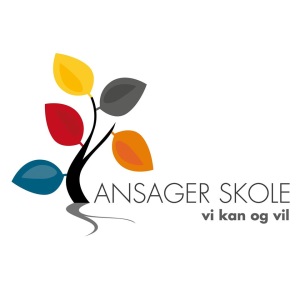                                Møde i SkolebestyrelsenMandag, den 28. maj 2018 kl. 19- 21Referent: Anja HessellundFraværende: Tilde Jørgensen   ElevrådIntet fra elevrådetPrimærgrupper. Evaluering af det første år.-bilag--Drøftelse- Der er løbende lavet evaluering af omorganiseringen i medarbejderstaben. Det der har fyldt hos medarbejderne er primærlærer/pædagogrollen. Der for har vi efter inputs fra medarbejderstaben lavet en anderledes ansvarsfordeling.Ansvaret for elevernes trivsel er fordelt i klasseteams (bestående af pædagoger og lærere)  Det skal tydeliggøres overfor forældrene, hvem der er ansvarlig for hvilke klasser.SKB: giver udtryk for at der er en positiv stemning omkring organisationsændringen i forældregruppen.Eleverne får en større gruppe og vælge venner fra. Man bliver inviteret ind til fodboldkampene af de store elever når de har boldbanen.Skolens navn. Pkt. var på sidste møde og blev   udsat til ”næste møde”.-Beslutning-Emnet blev drøftet og der blev besluttet at der ikke ændres på navnet for nuværende.Afkortning af skoledagens længde  -Beslutning-Det er besluttet, at emnet drøftes på et p-møde i det kommende skoleår.       5. Skolens toiletforhold-Drøftelse-Der bliver gjort rent midt på dagen.Der opsættes en duft blok på samtlige toiletter. (LO taler med JH)Der blev forslået at udsmykning af toiletter bliver en del af en projektuge.6.  Ordblinde ekstra indsats-Orientering-Der arbejdes med kommunes konsulenter omkring vores ordblinde elever.7.  Orientering diverse bl.a. renovering, dimission og dialogmøde.-Information-LO informere omkring renoveringen af taget.Der er kommet ny gulv på i fysik/kemilokalet.Dialogmøde intet til referatetDer har været opstartsmøde i Naturligvis samt opstartsmøde på skolen. Begge med det formål at præsenterer skolen.Der er tilmeldt ca. 20 elever til kommende skoleår i 0.klasse.Hjemmesiden-Drøftelse-Såfremt siden ikke opdateres skal siden simplificeres. Der opfordres til at siden opdateres til et mere tidssvarende design.   9. Orientering fra lærerneFase 2 skal snart have projektuge omkring 2 verdenskrig Fase 3 skal have projektuge omkring musik og bevægelseDer er planer om at opstarte skoleidræt til det kommende skoleår. Primært fase 1+2 men det forventes også at det indrulleres i fase 3.9.klasse har sidste skoledag den 29.maj. Dagen startes med rundstykker, herefter rundblodturnering og vandplaskeri.10. Orientering fra SFO og JuniorklubbenHelle O’Connor kommende SFO-leder er begyndt at komme på besøg. Hun glæder sig meget til at starte op i den blå æske.Juniorklub: der skal igen være fokus på den mad der serveres især mængden af maden der serveres.    11.  Nyhedsbrev Indhold til inspiration: Sidste skoledag for 9.klasse, Ordblindeindsats, Skoledagens længde Primærgrupper Ansvarlig: Anja skribent og Pia er redaktør.Evt.Forældrefiduser det skal være rammesat mere a la forældreråd.Pkt. næste møde:Revurdere forældrefiduser